Von der Idee bis zur ersten FahrtAuftrag 1: Chronologie
Ein gigantisches Projekt wie die NEAT kann nicht in kurzer Zeit realisiert werden. Von der Idee bis zur Realisierung können Jahrzehnte vergehen. Suche nach Jahreszahlen zu den folgenden Meilensteinen des NEAT-Baus.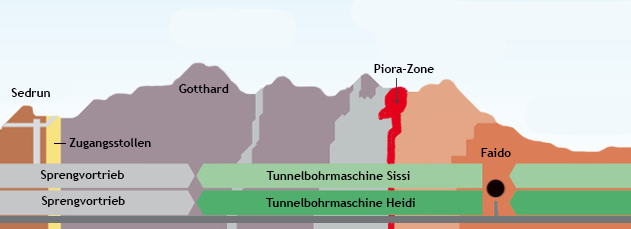 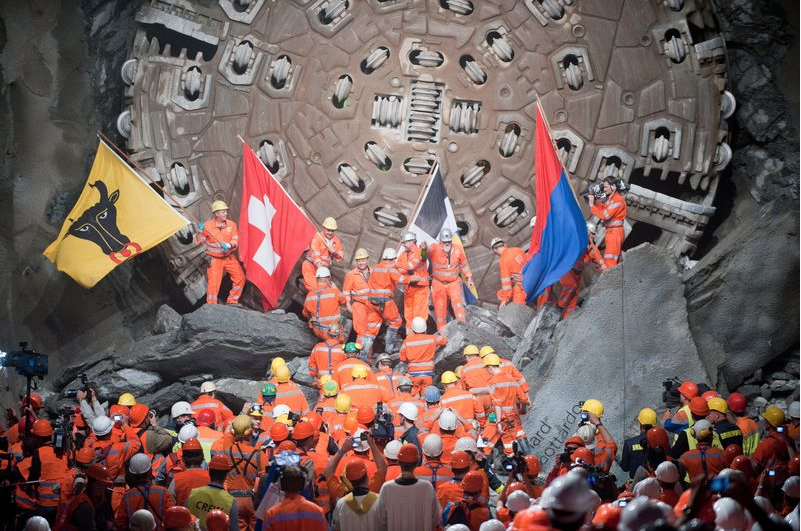 